CONFIRMATION OF THE DATES OF THE PERIOD FOR THE EXERCISE OF PUBLIC RIGHTSName of smaller authority: Sutton Cheney Parish CouncilCounty Area (local councils and parish meetings only): LeicestershireOn behalf of the smaller authority, I confirm that the dates set for the period for the exercise of public rights are as follows: Commencing on  Monday 14th June 2021and ending on Friday 23rd July 2021(Please enter the dates set by the smaller authority as appropriate which must be 30 working days (i.e. Monday – Friday only, and not Bank Holidays) inclusive and must include the first 10 working days of July 2021 (i.e. Thursday 1 July – Wednesday 14 July). We have suggested the following dates: Monday 14 June – Friday 23 July 2021. The latest possible dates that comply with the statutory requirements are Thursday 1 July – Wednesday 11 August 2021.)Signed:	   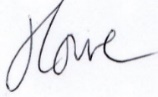 Role:	Parish Clerk and Responsible Financial Officer